Муниципальное дошкольное образовательное учреждение Степноозёрский центр развития ребёнка детский сад « Золотая рыбка»Уголок природы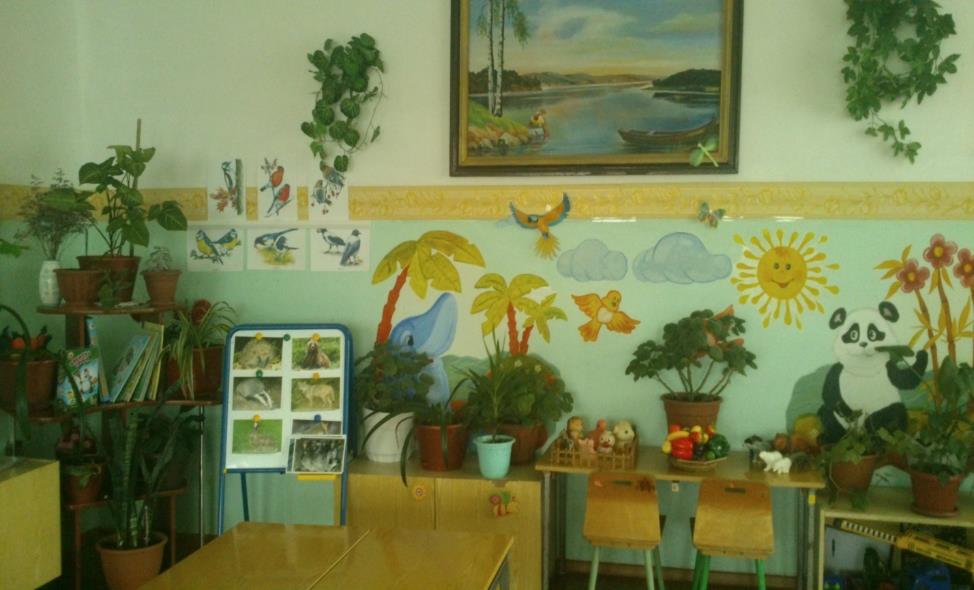 Выполнила: воспитатель                     Долгуй Н.В.2015г.В старшей группе продолжаем формировать умения наблюдать, сравнивать предметы, обобщать и классифицировать их по различным признакам. В результате наблюдений в уголке природы дети знают, что растения для своего роста нуждаются в свете, влаге, тепле, почвенном питании, разные растения нуждаются в разном количестве света, влаги.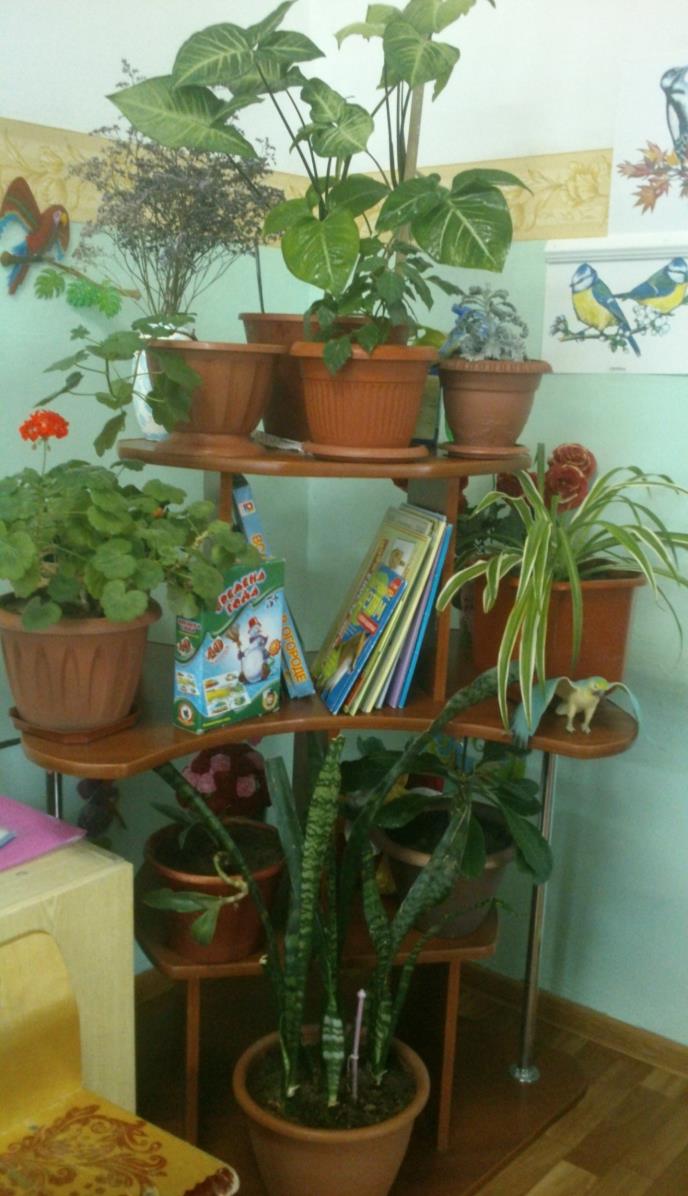 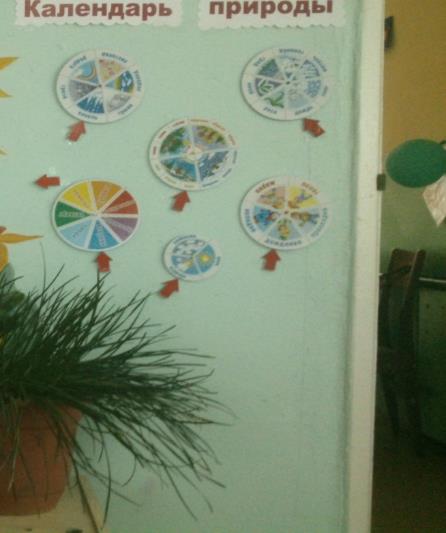 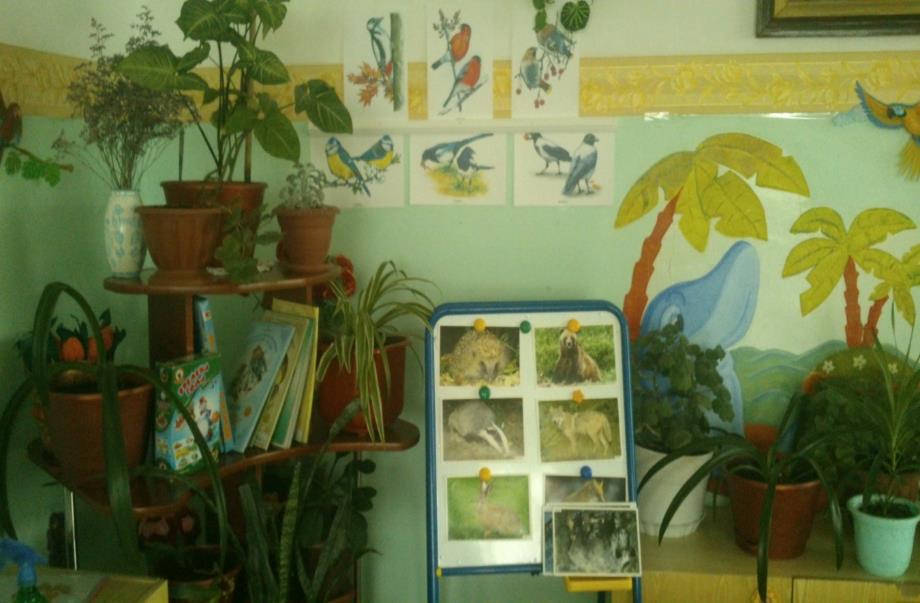 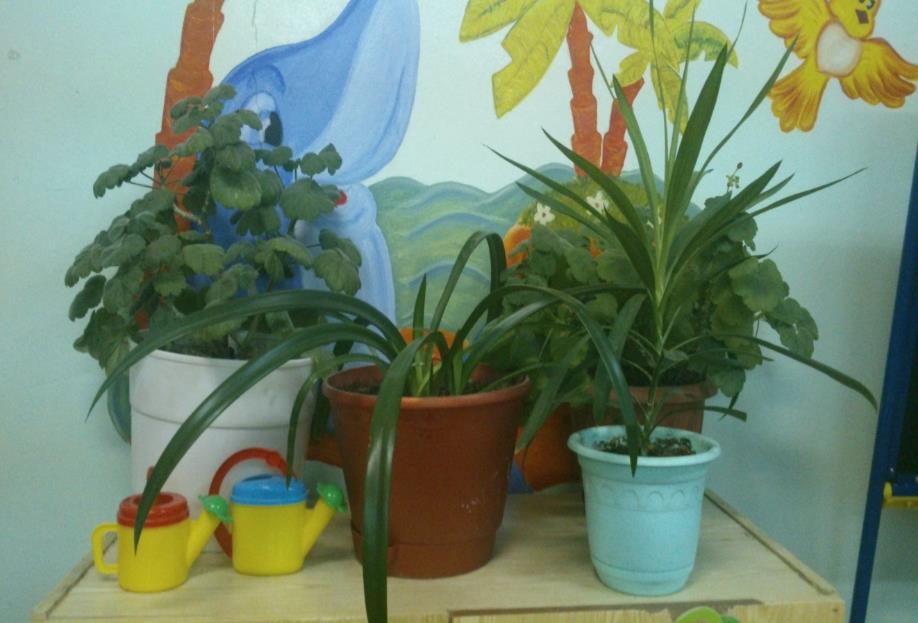 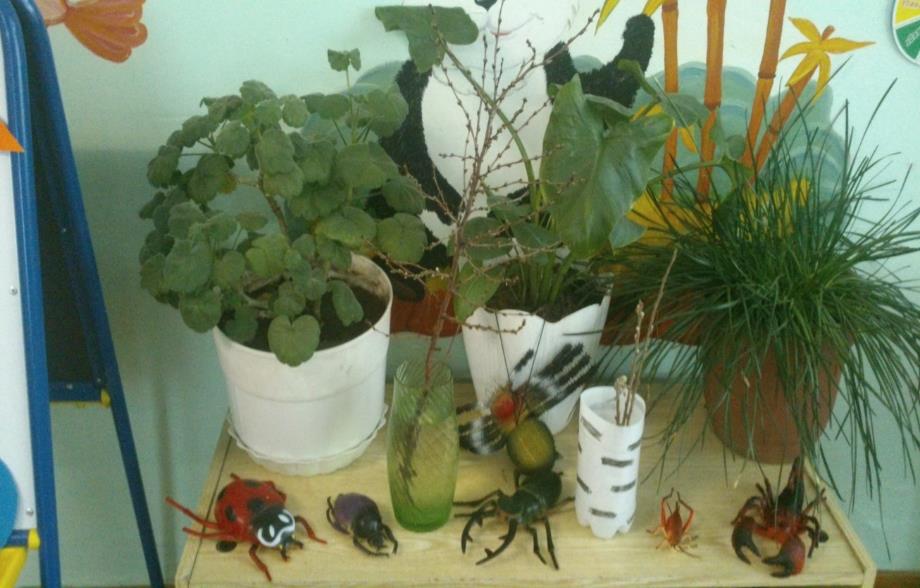 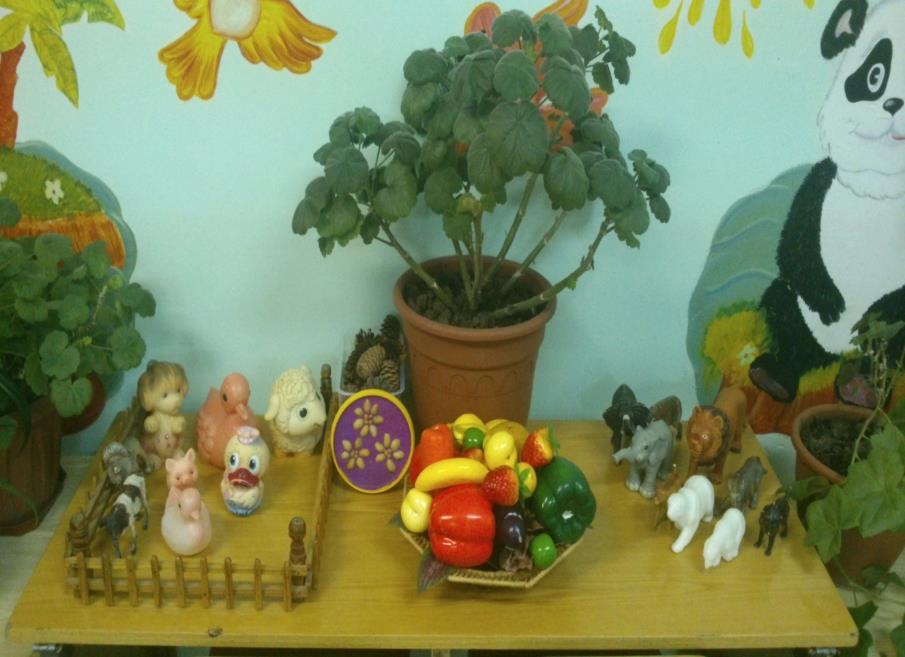 Дидактическая игра « Сложи картинку и назови»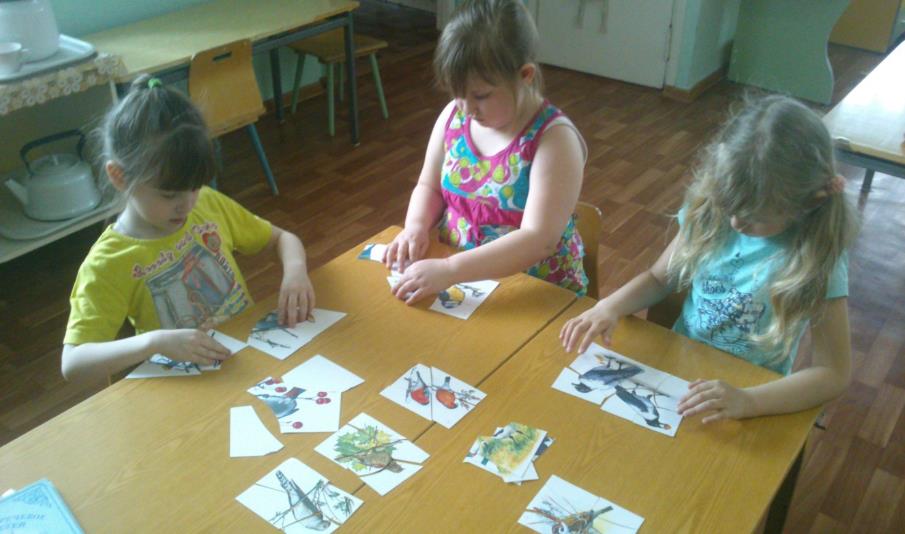 Огород на окне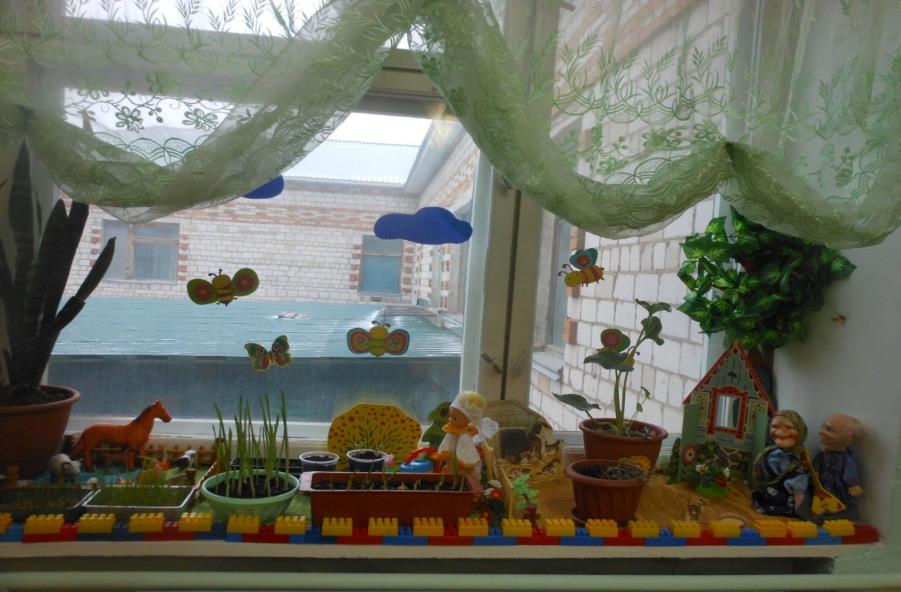 Дети учатся ухаживать за растениями в комнатных условиях, развивается интерес к исследовательской деятельности.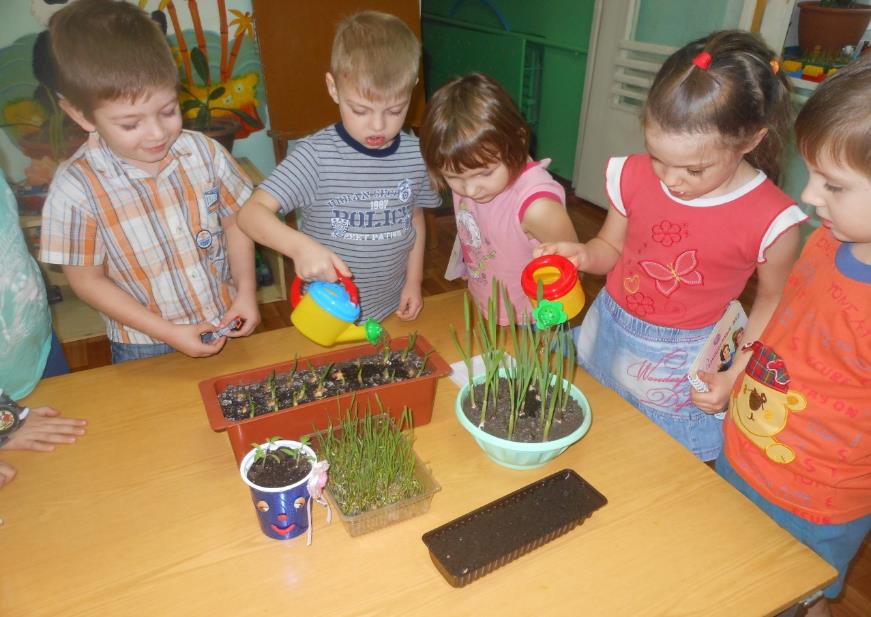 Не покидая территории детского сада, уголок природы позволяет знакомить детей с растениями, приобщать к природе, быть ближе к ней, повышать уровень экологических знаний детей.